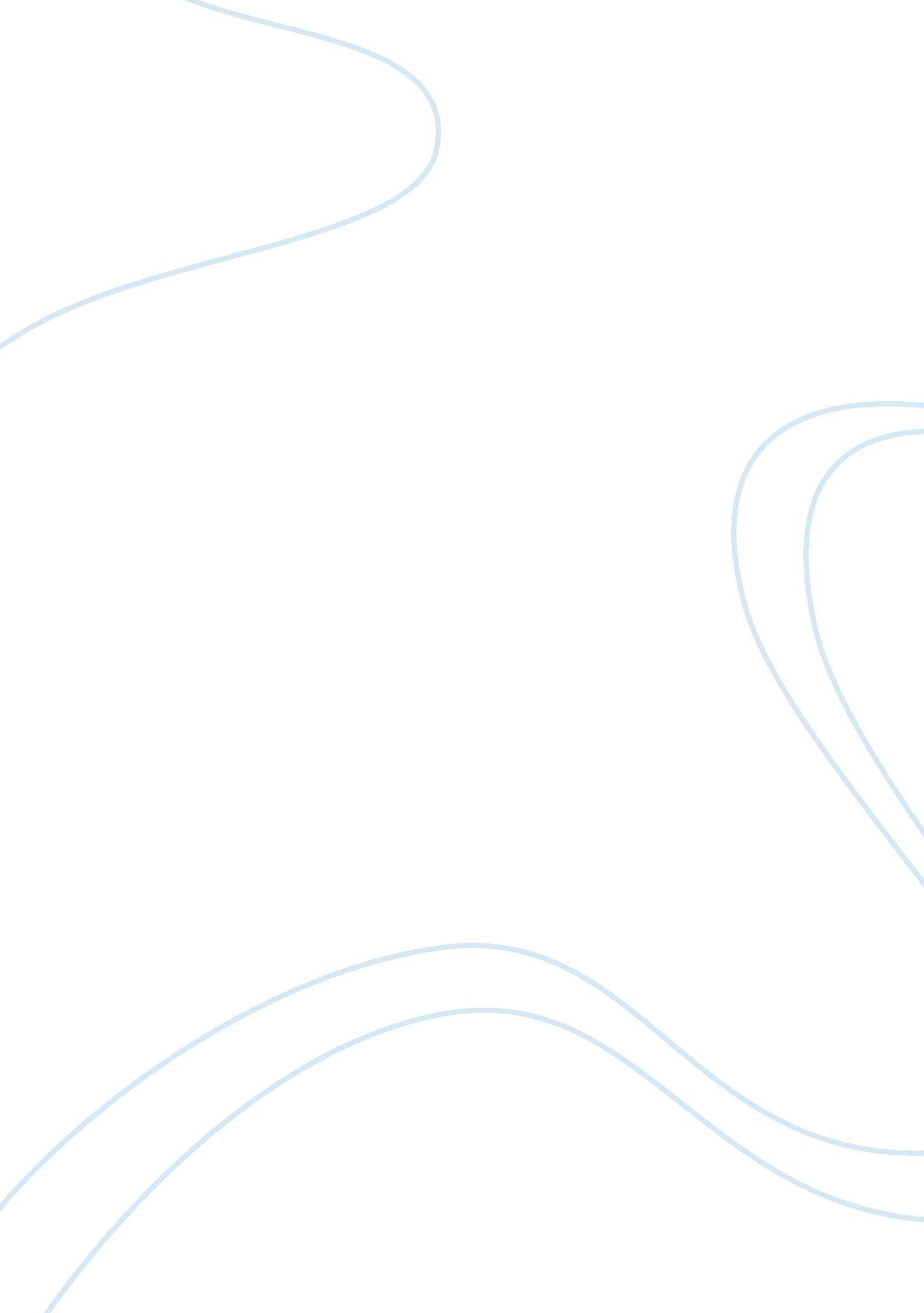 The westye group essayFinance, Investment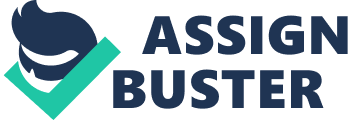 Answer-1(A): The Westye Group followed the recommended process of application selection and conducted following processes to reach its final decision.·         The Westye Group made up listed details of 27 solutions designed for small to medium-sized enterprises and evaluated all of them against 160 standards. The process involved all-important information like about the application vendor, the reseller or partner, and the application.·         In market analysis they surveyed is the software flexible to be used in their particular business? They determined the repute of vendor and checked is the vendor long term player and reputable?·         In software analysis they checked software for potential cultural changes or disruption that would result and learning curve they possess. Answer-1(B): There are certain additional steps the company should have followed to improve their selection process like:·         It was better to define and classify business concern, operational and technical demands by having facilitated sessions.·         They could have assessed vendor status by finding out market share, progress, financial condition, present clients and level of technical assistance.·         It was good to get cost model for all providers involving licensing, technical assistance, maintenance service, training, hardware, software and consultancy needs. Answer-2(A):·         The packaged software is designed to professionally meet all best practice standards; thus it is highly stable, reliable and free from bugs.·         The investment needed in developing custom systems is normally higher than with packaged software. So, packaged software are more affordable than custom systems. This is usually the major factor for not adopting the custom route. It is preferred to have a business justification practice and have comparison of the expenses versus the potential outcomes and commercial advantages.·         The solution eliminated the requirement to employ 4 staff persons and was able to pay for itself in one year through saving huge amount each month.·         Grow System functionality by allowing addition of more modules. Answer-2(B):·         The software can be very complex as such software normally have large sections that users never use. The average users don’t use 100% of the available features and options.·         The users have to compromise due to its nature. Packaged software are designed for many different types of business needs where all of them have unique demands.·         As the application is large and complicated so it will take more time to understand it fully. That is why many times users ask for additions for already present options; the reason is the users don’t know that they already have been facilitated and that is due to the big size of the application.·         The company may have to change the way that they work so that they can adjust in with the way that the application has been developed. Answer-2(C): Yes, selection of Microsoft Navision was better decision because the company leveraged the object-oriented integrated development environment. They took benefit of the inherent flexibility of the software and compiled wish list of capabilities and then got them in five months. Navision’s capability to customize to any specific business needs is its greatest strength. The company made robust changes without writing lengthy codes. Microsoft Navision provided them a platform where they got features that couldn’t get with any other solution. Answer-3(A):·         Navision is comparatively less expensive than the cost of development of new modules that could spread over numerous areas.·         Navision is highly sophisticated that is ideal solution for the business where the revenues from a very large numbers of resources are generated.·         Adding more modules can make parallel processing more difficult.·         Navision tends to be easy to distribute across infrastructure as compared to newly added modules. Answer-3(B):·         If the company faces troubles they will be at the mercy of faceless organization who will not be as worried as the company would be. Sometimes there occur serious problems that must be resolved before next morning. ·         Also, Navision can also be purchased by the competitors of the Westye Group; in this case it becomes really difficult to have competitive edge from its use.·         Contrary to specifically designed modules, Navision is not specifically designed for the Westye Group’s particular requirements; so it incurs extra cost to customize it to fit in the way that they desire to operate.·         The company may not get much better support as in certain cases they may need to talk directly to the developers. Such support is provided with customized modules. Answer-3(C): Yes, Navision is better solution than implementing new modules. One major advantage is that Navision is only one program to install otherwise it could have been lengthy process to work on and add on new modules. This is a significant advantage that makes it best solution for the Westye Group. Secondly, it offers ease and consistency of the interface within different modules. Sharing data is effortless and seamless. Thirdly, selecting a developer who can work to best practice standards would be an additional task in a way of implementing new modules for the company. Answer-4(A):·         From a business point of view, Navision enabled the Westye Group to enhance its competitiveness through allowing better understanding its customer’s profitability. This was very insightful procedure.·         By customization, an access to information was improved that saves the Westye Group money and time. The company is now doing more with fewer resources. ·         Overall, Microsoft Navision is contributing to increase productivity across the enterprise and is more beneficial in driving customer relationships.·         After customization, Navision enabled employees of the Westye Group to give more time studying its customers. Answer-4(B):·         After customization, it is likely to be difficult to predict and manage results reliably·         If the customization is repeated for having some more important re-implementations, it could be very costly.·         Customization of packaged software can make Navision inefficient, unreliable or difficult to maintain. ·         Customization of Navision is very time consuming and costly. Answer-5(A): In web based systems, real-time data access always involves “ online input” and “ online processing”. Real-time systems do not have any constraints to show delay; the only time needed is to allow input data to get processed rapidly. In a real-time processing system, the input data, whether it is in large volumes or processed separately, is processed just in the time it takes to give online input. Answer-5(B): Yes, the company has “ online input” and “ online processing” in their system. Navision has been customized to streamline the order intake process. A new automated release of a blanket order is placed that enables to adjust customers last minute changes. Microsoft Navision delivers lot of time to the users so that they can manage the warehouse with utmost precision. The users can do cycle counts each time they pick an order. Inventory is now managed in better way. They can work on aging orders quickly that resulted in reducing their operational costs. The navigation features allows them to easily obtain any information of a customer when they are on the call. 